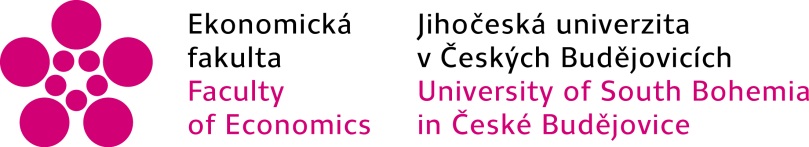 Návrh kandidáta na funkci děkana Ekonomické fakulty JU pro funkční období 2019 – 2023Já, níže podepsaná/ý (jméno, příjmení, včetně akademických titulů):navrhuji na funkci děkana Ekonomické fakulty JU pro funkční období 2019 – 2023 (jméno, příjmení, včetně akademických titulů):V …………………………………………………………….Datum  ……………………………………………………Podpis ………….…………………..………………….